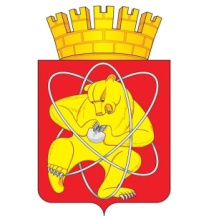 Городской округ «Закрытое административно – территориальное образование  Железногорск Красноярского края»АДМИНИСТРАЦИЯ ЗАТО г. ЖЕЛЕЗНОГОРСКПОСТАНОВЛЕНИЕ     _____2022                                                                                                                                         № _______г. ЖелезногорскОб утверждении формы проверочного листа (списка контрольных вопросов), применяемого при осуществлении муниципального контроля на автомобильном транспорте, городском наземном электрическом транспорте и в дорожном хозяйстве в отношении юридических лиц и индивидуальных предпринимателей на территории ЗАТО ЖелезногорскВ соответствии с Федеральным законом от 06.10.2003 № 131-ФЗ «Об общих принципах организации местного самоуправления в Российской Федерации», Федеральным законом от 31.07.2020 № 248-ФЗ «О государственном контроле (надзоре) и муниципальном контроле в Российской Федерации», Постановлением Правительства РФ от 27.10.2021 № 1844 «Об утверждении требований к разработке, содержанию, общественному обсуждению проектов форм проверочных листов, утверждению, применению, актуализации форм проверочных листов, а также случаев обязательного применения проверочных листов», решением Совета депутатов ЗАТО г. Железногорск от 28.09.2021 № 11-115Р «Об утверждении положения о муниципальном контроле на автомобильном транспорте, городском наземном электрическом транспорте и в дорожном хозяйстве на территории ЗАТО Железногорск», руководствуясь Уставом ЗАТО Железногорск,ПОСТАНОВЛЯЮ:1. Утвердить типовую форму проверочного листа (списка контрольных вопросов), применяемого при осуществлении муниципального контроля на автомобильном транспорте, городском наземном электрическом транспорте и в дорожном хозяйстве в отношении юридических лиц и индивидуальных предпринимателей на территории ЗАТО Железногорск, согласно приложению к постановлению.2. Должностным лицам, осуществляющим муниципальный контроль на автомобильном транспорте, городском наземном электрическом транспорте и в дорожном хозяйстве на территории ЗАТО Железногорск, при проведении контрольно-надзорных мероприятий прикладывать проверочный лист (список контрольных вопросов) к акту проверки соблюдения законодательства в области автомобильных дорог и дорожной деятельности, установленных в отношении автомобильных дорог местного значения, в отношении перевозок по муниципальным маршрутам регулярных перевозок, не относящихся к предмету федерального государственного контроля (надзора) на автомобильном транспорте, городском наземном электрическом транспорте и в дорожном хозяйстве в области организации регулярных перевозок.3. Отделу общественных связей Администрации ЗАТО г. Железногорск (И.С. Архипова) разместить настоящее постановление на официальном сайте городского округа «Закрытое административно-территориальное образование Железногорск Красноярского края» в информационно-телекоммуникационной сети «Интернет».4. Управлению внутреннего контроля Администрации ЗАТО г. Железногорск (Е.Н. Панченко) довести настоящее постановление до всеобщего сведения через газету «Город и горожане».5. Контроль над выполнением настоящего постановления возложить на первого заместителя Главы ЗАТО г. Железногорск по жилищно-коммунальному хозяйству А.А. Сергейкина.6. Настоящее постановление вступает в силу с 1 марта 2022 года.Глава ЗАТО г. Железногорск                                                                И.Г. КуксинФормапроверочного листа (списка контрольных вопросов), применяемого при осуществлении муниципального контроля на автомобильном транспорте, городском наземном электрическом транспорте и в дорожном хозяйстве в отношении юридических лиц и индивидуальных предпринимателей на территории ЗАТО ЖелезногорскСписок контрольных вопросов, отражающих содержание обязательных требований, ответы на которые свидетельствуют о соблюдении или несоблюдении контролируемым лицом обязательных требований"__" ______________ 20__ г.    (дата заполнения    проверочного листа)_____________________________               _________                          __________________________(должность лица, заполнившего                    (подпись)                               (фамилия, имя, отчество    проверочный лист)                                                                              		лица, заполнившего                                                                                                                                   проверочный лист)Приложение к постановлению АдминистрацииЗАТО г. Железногорскот ____________ 2022  №_______QR-кодНа документы, оформляемые контрольным органом, наносится QR-код, сформированный единым реестром, обеспечивающий переход на страницу в информационно-телекоммуникационной сети "Интернет", содержащую запись единого реестра о профилактическом мероприятии, контрольном мероприятии в едином реестре, в рамках которого составлен документ.При использовании для просмотра информации QR-кода сведения отображаются без ограничений доступа к ним.Наименование вида контроля, включенного в единый реестр видов федерального государственного контроля (надзора), регионального государственного контроля (надзора), муниципального контроляНаименование контрольного органа и реквизиты нормативного правового акта об утверждении формы проверочного листаОбъект муниципального контроля, в отношении которого проводится контрольное мероприятиеФамилия, имя и отчество (при наличии) гражданина или индивидуального предпринимателя, его идентификационный номер налогоплательщика и (или) основной государственный регистрационный номер индивидуального предпринимателя, адрес регистрации гражданина или индивидуального предпринимателя, наименование юридического лица, его идентификационный номер налогоплательщика и (или) основной государственный регистрационный номер, адрес юридического лица (его филиалов, представительств, обособленных структурных подразделений), являющихся контролируемыми лицамиРеквизиты решения контрольного органа о проведении контрольного мероприятия, подписанного уполномоченным должностным лицом контрольного органа№_____ от_______Место (места) проведения контрольного мероприятия с заполнением проверочного листаУчетный номер контрольного мероприятия№ _______ от_______Должность, фамилия и инициалы должностного лица контрольного органа, в должностные обязанности которого в соответствии с положением о виде контроля или должностной инструкцией входит осуществление полномочий по виду контроля, в том числе проведение контрольных мероприятий, проводящего контрольное мероприятие и заполняющего проверочный лист№ п/пВопросы, отражающие содержание обязательных требованийРеквизиты нормативных правовых актов, с указанием их структурных единиц, которыми установлены обязательные требованияОтветы на вопросыОтветы на вопросыОтветы на вопросы№ п/пВопросы, отражающие содержание обязательных требованийРеквизиты нормативных правовых актов, с указанием их структурных единиц, которыми установлены обязательные требованияданетне требуется1Создаются ли условия, препятствующие обеспечению безопасности дорожного движенияпункт 2 статьи 29 Федерального закона от 08.11.2007 № 257-ФЗ«Об автомобильных дорогах и о дорожной деятельности в Российской Федерации и о внесении изменений в отдельные законодательные акты Российской Федерации» (далее – Федеральный закон № 257-ФЗ)2Осуществляется ли прокладка, перенос, переустройство, эксплуатация инженерных коммуникаций в границах полос отвода и придорожных полос автомобильных дорогв соответствии с техническими требованиями и условиями, установленными договором между владельцами автомобильных дорог и инженерных коммуникаций?пункт 2 статьи 19 Федерального закона № 257-ФЗ3Выдано ли органом местного самоуправления разрешение на строительство в случае прокладки, переноса, переустройства инженерных коммуникаций в границах придорожных полос автомобильной дороги?пункт 5 статьи 19 Федерального закона № 257-ФЗ4Согласовано ли в письменной форме владельцем автомобильной дороги строительство, реконструкцияв границах придорожных полос автомобильной дороги объектов капитального строительства, объектов, предназначенных для осуществления дорожной деятельности, объектов дорожного сервиса, установка рекламных конструкций, информационных щитов и указателей?пункт 8 статьи 26 Федерального закона № 257-ФЗ 5Осуществляется ли размещение объектов дорожного сервиса в границах полосы отвода автомобильной дороги в соответствии с документацией по планировке территории и требованиями технических регламентов?пункт 1 статьи 22 Федерального закона № 257-ФЗ6Не ухудшают ли объекты дорожного сервиса видимость на автомобильной дороге, другие условия безопасности дорожного движения, а также условия использования и содержания автомобильной дороги и расположенных на ней сооружений и иных объектов?пункт 3 статьи 22 Федерального закона № 257-ФЗ6Оборудованы ли объекты дорожного сервиса стоянками и местами остановки транспортных средств, а также подъездами, съездами и примыканиями в целях обеспечения доступа к ним с автомобильной дороги?пункт 6 статьи 22 Федерального закона № 257-ФЗ7Осуществляется ли в границах полос отвода автомобильной дороги выполнение работ, не связанных со строительством, с реконструкцией, капитальным ремонтом, ремонтом и содержанием автомобильной дороги, а также с размещением объектов дорожного сервиса?пункт 3 статьи 25 Федерального закона № 257-ФЗ8Размещены ли в границах полос отвода автомобильной дороги здания, строения, сооружения и другие объекты, не предназначенные для обслуживания автомобильной дороги, её строительства, реконструкции, капитального ремонта, ремонта и содержания и не относящиеся к объектам дорожного сервиса?пункт 3 статьи 25 Федерального закона № 257-ФЗ9Производится ли в границах полос отвода автомобильной дороги распашка земельных участков, покос травы, осуществление рубок и повреждение лесных насаждений и иных многолетних насаждений, снятие дерна и выемка грунта, за исключением работ по содержанию полосы отвода автомобильной дороги или ремонту автомобильной дороги, её участков?пункт 3 статьи 25 Федерального закона № 257-ФЗ11Содержит ли письменное согласие технические требования и условия, подлежащие обязательному исполнению лицами, осуществляющими строительство, реконструкцию в границах придорожных полос автомобильной дороги объектов капитального строительства, объектов, предназначенных для осуществления дорожной деятельности, объектов дорожного сервиса, установку рекламных конструкций, информационных щитов и указателей?пункт 8 статьи 26 Федерального закона № 257-ФЗ12Используются ли водоотводные сооружения автомобильных дорог для стока или сброса вод?пункт 2 статьи 29 Федерального закона № 257-ФЗ13Имеется ли у контролируемого лица право осуществлять перевозки по муниципальным маршрутам регулярных перевозок по регулируемым тарифам?пункт 2 статьи 14 Федерального закона от 13.07.2015 г. № 220-ФЗ «Об организации регулярных перевозок пассажиров и багажа автомобильным транспортом и городским наземным электрическим транспортом в Российской Федерации и о внесении изменений в отдельные законодательные акты Российской Федерации» (далее – Федеральный закон № 220-ФЗ)14Имеется ли у контролируемого лица право осуществлять перевозки по муниципальным маршрутам регулярных перевозок по нерегулируемым тарифам?пункт 2 статьи 17 Федерального закона № 220-ФЗ15Истек ли срок действия муниципального контракта или свидетельства об осуществлении перевозок по муниципальному маршруту регулярных перевозок данного свидетельства?статья 34 Федерального закона от 05.04.2013 г. № 44-ФЗ «О контрактной системе в сфере закупок товаров, работ, услуг для обеспечения государственных и муниципальных нужд», пункт 5 статьи 19 Федерального закона № 220-ФЗ16Предоставляет ли контролируемое лицо ежеквартальные отчеты об осуществлении регулярных перевозок по муниципальным маршрутам?пункт 1 статьи 37 Федерального закона № 220-ФЗ17Осуществляет ли контролируемое лицо регулярные перевозки в соответствии с утвержденным расписанием движения транспортных средств по муниципальному маршруту регулярных перевозок?пункт 5 статьи 19 Федерального закона от 08.11.2007 г. № 259-ФЗ «Устав автомобильного транспорта и городского наземного электрического транспорта»18Соблюдаются ли контролируемым лицом условия муниципального контракта и свидетельства об осуществлении перевозок по муниципальному маршруту регулярных перевозок по следующим вопросам:подпункты 1 и 2 пункта 1 статьи 8, пункт 2 статьи 307, статья 309, пункт 1 статьи 314 Гражданского кодекса Российской Федерации, приказ Минтранса России от 10.11.2015 г. № 331 «Об утверждении формы бланка свидетельства об осуществлении перевозок по маршруту регулярных перевозок и порядка его заполнения»18.1.соблюдение установленной схемы движения автобусов на маршруте, в том числе местоположения пунктов отправления (прибытия) автобусов18.2.выполнение утвержденного расписания движения автобусов18.3.соответствие количества транспортных средств на маршруте утвержденному расписанию движения автобусов18.4.соответствие класса транспортных средств указанному в свидетельстве об осуществлении перевозок по муниципальному маршруту регулярных перевозок18.5.использование транспортных средств, оборудованных автоматизированной системой учета оплаты проезда, заявленных на конкурсе